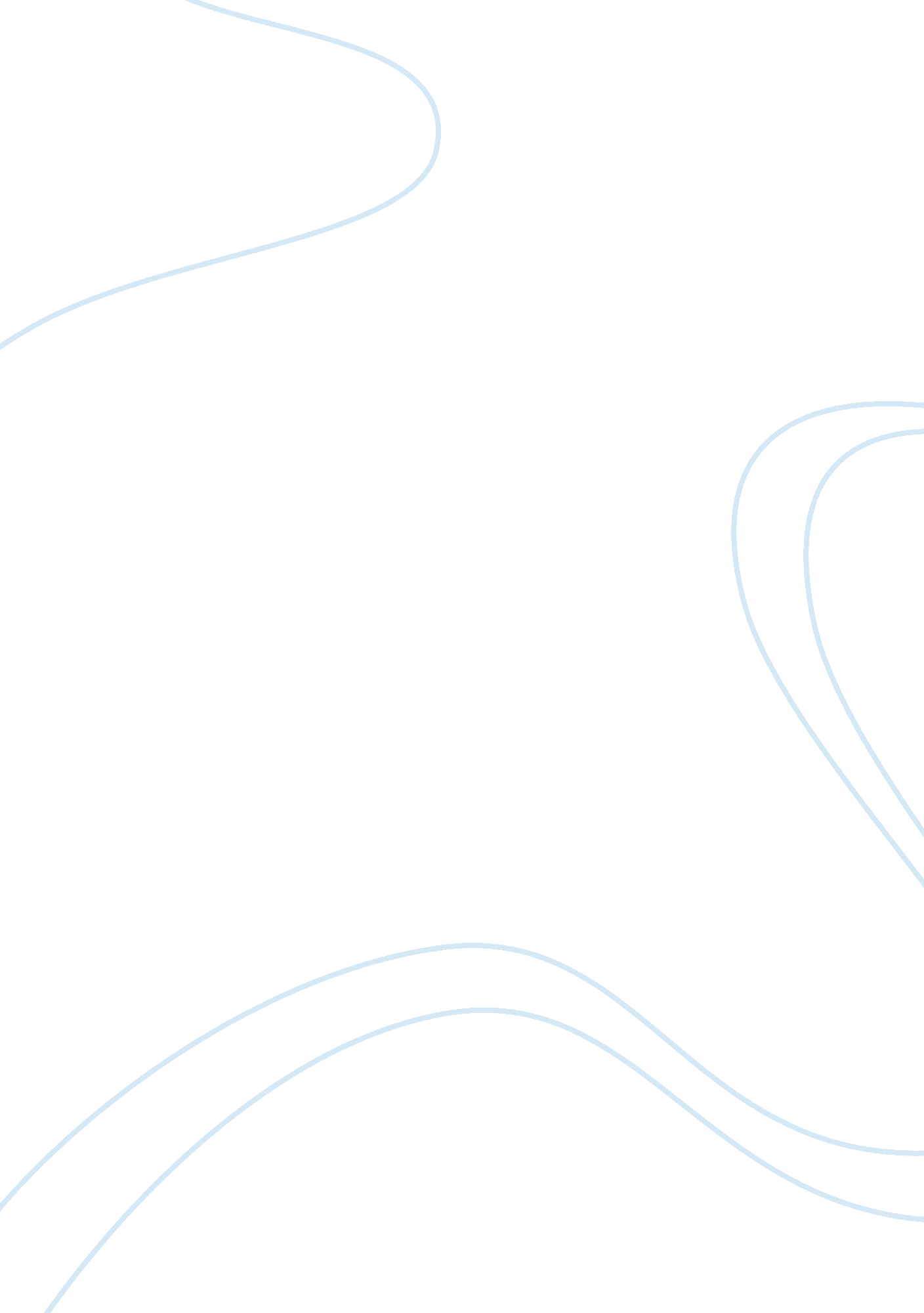 Study in the path for young fashion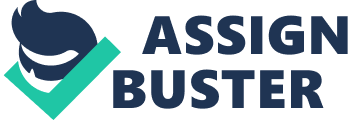 Survey In The Path For Young Fashion Designers To Achieve A Successful Online Business By Making A Good Website. Introduction The current competitory concern environment calls for organisations and persons within the manner industry to follow and implement realistic communicating schemes such as use of cyberspace and other internet promotional tools to heighten their success. This survey will assist to place prospective clients of the immature manner interior decorators. and what they need to see when they intend to get down up their online concern. When these common ingredients been found out. there would be helpful and will be a way for immature interior decorators to get down their online concern. The purpose prosecuting in internet advertisement is to promote high Numberss of and quicker merchandises and/or services gross revenues within a given period. Research purpose Ultimately. the research purpose is to look into the way for immature manner interior decorators to accomplish a successful online concern by making a good web site. Rather. the purpose is to find how immature manner interior decorators can profit from a well construction and effectual web site that constitute all the necessary characteristics. Most of import. the research will make to find how web sites and other societal media tools including Facebook are critical to online retail merchants. Hypothesiss Young manner interior decorators will accomplish a successful online concern by making and implementing a good web site that incorporate all the necessary characteristics. Rather. there will be increased gross revenues if appropriate cyberspace publicity tools are efficaciously incorporated in the online concern operations. The hypotheses here are 1Young manner interior decorators need to prosecute with Internet communicating to advance their aggregations and sell their merchandises. 2The advice and counsel offered to the interior decorators needs to be specific for their market. 3This advice can be communicated to these interior decorators through specific guidelines. Research Questions and Research Objectives As apparent from above research purpose. the primary purpose of set abouting this research is to find the effectual way of web planing in bettering the success of immature manner interior decorators in the market. Activities that arouse clients to value the merchandises and services within the market are referred to as promotional schemes. These entails usage of good structured web sites and other internet promotional tools such as electronic mail and societal media. Organizations and persons have been for long cognize to profit from cyberspace and usage of good web sites due to their possible to make a broad geographical coverage within a short clip hence guaranting convenience to both the concern and the clients. Therefore. the primary purpose of this research is to detect the impacts of guaranting a good web site by the immature manner interior decorators as a manner of heightening customer’s consciousness and gross revenues. Research Aims To look into on the assorted characteristics that is indispensable while planing a web site and brings to illume the deductions of such characteristics. To find whether a good web site have any influence on the on the success of immature manner interior decorators. To set up the attack in which cyberspace tools of advertisement should be executed to guarantee successful online concern for immature manner interior decorators. Research inquiries What is the importance or significance of a good web site for the immature manner interior decorators? What are the deductions of cyberspace and other internet promotional tools in heightening the success of immature manner interior decorators online concern? What major facets and characteristics which contribute towards effectual web site for online concern? Online concern and manner interior decorator background Online concern refers to the usage of information communicating engineering within concern operations. It involves exchange of information. merchandises and services by groups and persons ( Springsteel. 2013 ) . The current growing of the online concern presents a good chance for manner interior decorators to use in order to pull more planetary clients and enhance ( Granger & A ; Sterling. 2003 ) . This has been identified as a great chance particularly in the current competitory concern environment globally. Manner interior decorator on the other manus is a present scheme in the market that aims to guarantee satisfaction of diverse current customer’s gustatory sensations and penchants ( Granger & A ; Sterling. 2003 ) . For the success of manner interior decorators particularly those come ining the market. usage of cyberspace and other internet promotional tools have been identified as critical and they guarantee greater market portion and market incursion ( Springsteel. 2013 ) . Web sites which are the most common cyberspace tools that are used by immature manner interior decorators should imply assorted characteristics to do them more influential and realistic. Research principle Nowadays. it is non likely to entree to more audiences or clients without utilizing a assortments of societal web installations. for illustration: official web site. Facebook page or advertizements. instagram. electronic mail. or chirrup among others. There are a batch of current survey of the relationship of manner and online concern and how of import it is for manner interior decorators to travel online. For case. who will be on-line manner clients. what chief features of the clients who would probably purchase online? This is specifically critical for the ground that the concern environment is going more competitory and hence demand for strategic planning that will guarantee range of a broad scope of clients with easiness. In this respect. the significance of analyzing this subject is to analyze the viability of immature manner interior decorators utilizing web site and other cyberspace tools to guarantee their success. Literature reappraisal Manner industry overview The current growing of the e-commerce nowadayss a good chance for manner interior decorators to use in order to pull more planetary clients. The new tendencies in the manner industry are assuring as many people globally have become cognizant of what manner entails. The stakeholders in the manner industry are devoted to guarantee they make and market their trade names in parts all over the universe. The demand of manner fabrics have opened concern chances for Young Fashion Designers as they can take this opportunity as an advantage to open up more houses or concerns ( Polan & A ; Tredre. 2009 ) . The manner industry is devoted to do high manner apparels which depict the new tendency embraced by many people in the modern society. Compared to the ancient times. people were non much concerned with what they put on but this has bit by bit changed because the universe at big has realized the importance of keen of what an single wears. Therefore. the word manner in “ fashion industry” is believed to be manner or manners of accoutrements or vesture worn by people at any given clip. Polan and Tredre ( 2009 ) . affirms that the term manner industry refers to planing. fabrication or production. retailing. promoting and selling of all types of design fabrics or accoutrements. Harmonizing to Gogerly ( 2006 ) . with the assorted alterations taking topographic point in the modern society. people in the manner industry have non been left aside as they have shifted their attending to production of interior decorator apparels which have a more clients. Basically. manner interior decorators are able to make out more planetary clients with aid of many marketing platforms such as usage of a good web site and societal media among others. Harmonizing to Senker ( 2012 ) . the word manner is widely used to mention to a popular pattern or manner which can be evidenced in the vesture. do up. accoutrements. furniture among others. In vesture sector. the term manner entails the prevailing of the newest manners in the fabric. The work of manner interior decorators is to dress up the available fabric in order to redesign it to into new elegant manners ( Gogerly. 2006 ) . With the current industrial revolution. the interior decorators are able to enormously alter the manner of the apparels or instead the fabric in order to suit the demand of the people as per the emerging tendencies. Initially. manner industry was extensively dominated by adult females as work forces did non pay much attending to manner. However. this is non the instance in the modern society as all people including work forces have paid more attending on their visual aspect peculiarly on what they wear. The increased focal point on work forces visual aspect has forced the manner interior decorators to take advantage of this by bring forthing apparels and accoutrements in this demographic ( Lynch & A ; Strauss. 2007 ) . Peoples are besides able to pass on the luxury trade names provided that it best suits their gustatory sensation and penchant. Generally. new markets have emerged all over the universe with all manner interior decorators chancing to hold a portion in this market. In states such as United Kingdom. Manner Industry has played a great function in promoting the economic status of the state. Many Young Fashion Designers all over the universe are focused to showcase their possible and endowment every bit much as inventions in the sector are concerned ( Granger. 2012 ) . In general. the increased demand in the Manner Designers is extremely associated with the latest manner instruction. manner media and selling which have the authorization to lure people to welcome the new emerging manner tendency. Harmonizing to Hopkins ( 2012 ) . on-line manner retail is one major platform widely used with the interest holders in this sector to make out planetary potency clients. In manner industry. many clients are impressed by what they see or visual aspect. The current manner tendencies demands enterprisers to be advanced in order to increase their competitory advantage. Many planetary enterprisers have taken advantage of the assorted platforms available and societal sites to monetise their presence. Use of online platforms and societal media is regarded as a reliable ways of contact whereby persons can acquire information of what they require internationally ( Granger. 2012 ) . Basically. cyberspace is non merely fast but besides dependable agencies for people to pass on despite the distance between their locations. Therefore. if used suitably used Manner Interior designers can be able range out many international clients. These web sites are carefully designed in order to convey out a good visual aspect position reflecting the sort of merchandises which they offer in their premises. Through these on-line platforms. the manner interior decorators are able to constantly interact with their clients globally. The facet of good handiness of these web sites helps the clients to hold a basic knowhow in the latest manner and manner inspiration which reflects the latest tendency the manner market ( Lynch & A ; Strauss. 2007 ) . Companies can do use societal media as a scheme to better their concern operation by making consciousness of their being in both old and new markets. However. this full procedure requires proper planning in order to guarantee the end of marketing online is achieved ( Hopkins. 2012 ) . Internet tools of publicity Presently. cyberspace is extensively used by many companies and enterprisers as a publicity and selling avenue. The great promotion in the engineering has facilitated usage of cyberspace as it dependable. inexpensive and effectual communicating channels. The high tendency usage of cyberspace is closely associated with the impulse of enterprisers and houses to make out more planetary clients of their merchandises or services. Harmonizing to Miller ( 2008 ) . what constitutes an effectual online publicity is the mode at which the enterprisers are able to monetise their presence in the societal sites. Marketing through cyberspace fundamentally involves making a new web site or utilizing the available societal sites to market merchandises or services. Young Fashion Designers have the authorization to make their ain good elaborate website bespeaking different type of vesture or accoutrements they offer. Basically. the web site should be easy accessible and good navigated layouts providing for all important information refering the merchandises offered in the house. The layout or visual aspect of the website affair a batch such that it is keenly developed to avoid it detering possible clients ( Dholakia. et. Al. 2002 ) . The term publicity is of import in concern context as it refers to the agencies or avenue which companies or enterprisers use to market their merchandise or services. Promotion helps to raise consciousness of the being trade name or merchandises in order to pull more clients ( Lu? sted. 2011 ) . Therefore. it is imperative for immature manner interior decorators to understand the basic tips of publicity in for maximal selling of their merchandises. The first measure to see when taking the best publicity program is to understand the clients which will be targeted with the company. Young manner entrepreneur’s demands to hold an effectual selling platform where it is easier to make out and prosecute with the clients ( Lu? sted. 2011 ) . Use of societal media or good built web sites can be effectual promotional avenue for immature manner interior decorators to make our many planetary clients. Bing new in the market. it is advisable for the manner interior decorators to utilize effectual promotional agencies which is less expensive or complicated to manage. The kernel of selling is taking a perfect media where clients and enterprisers can efficaciously interact with each other ( Ryan. 2011 ) . It is imperative for Young Fashion Designers to understand how best they can utilize the many available cyberspace tools to market their merchandises. Harmonizing to Lu? sted ( 2011 ) . societal networking platform is one major channel which can be used by manner interior decorators to make out volumes of planetary clients. Notably. Social networking platforms require a batch of deliberate direction for immature enterprisers to increase their presence in the on-line dais. Harmonizing to Dholakia. et. Al. ( 2002 ) . societal media has been identified and advertisement merchandises and services by companies. In this instance. companies can do usage of societal media to aim planetary clients through creative activity of pages and web sites. The outgrowth of modern engineering for case usage of smart phones has made it easier for persons to entree cyberspace easy. In add-on. this facilitates effectual communicating between the clients and the concern proprietors therefore bettering concern operations and service bringing. With these inducements such as inexpensive. dependability and easy accessible. Young Fashion Designers can greatly take advantage of these legion online platforms to make out clients in all parts of the universe ( Ryan. 2011 ) . Besides creative activity of web sites there are other societal networking’s sites such as Twitter. You-tube. Face-book and electronic mails among others which can be used as promotional avenues by immature manner interior decorators. Basically. the thought of utilizing on-line selling platform is valid and effectual as it facilitates the immature enterprisers portion their ideas with clients. For monetisation purposes the immature designers’ should come up with schemes that facilitate capturing client’s attending ( Dholakia. et. Al. 2002 ) . These schemes should turn to of import facets such as monetary value. publicities and price reductions. quality of their merchandise. their exceeding manner design. security of the payment method and transporting method in order to pull attending of many clients. What constitute of a good web design Harmonizing to Psaila et Al ( 2008 ) . the effectivity of the success of a web design entirely relies on the characteristic included in the web site. Some web sites have been regarded to be successful while others hardly create income. For Young Fashion Designers to Achieve a Successful Online Business. creative activity of a well designed website is critical as it ensures proviso of major characteristics that guarantee client attractive force ( Macdonald. 2003 ) . However. it is wise to observe that manner online shoppers do non establish their activities on the mere attraction of a peculiar web site but instead tend to look for the merchandises that they intend to purchase hence doing it indispensable to guarantee that the merchandises are strategically placed in such a manner that the shoppers can see them with easiness ( Niederst. 2007 ) . This is besides critical as it ensures convenience and minimizes wastage of clip. In this respect. the following are the assorted characteristics that Young Fashion Designers should integrate while planing their web sites in order to accomplish a Successful Online Business. Servicess and merchandises with descriptions and the set monetary value Harmonizing to McNeil ( 2010 ) . description and monetary values of goods and services offered are indispensable constituents to be included while planing a web site. However. the writer affirms that many web site proprietors and interior decorators sometimes overlook this and therefore do it difficult for the online shoppers to place merchandises. services and their corresponding monetary values. Guaranting an easy navigates. read. and finds monetary values and descriptions of merchandises and services is the most indispensable constituent of a good web site ( Psaila et al. 2008 ) . This implies that for Young Fashion Designers to Achieve a Successful Online Business. incorporation of the above facets and constituents is of great significance as eliminates surprises to the shoppers. Location. name of the shop and contact information Harmonizing to Niederst. ( 2007 ) . most on-line retail merchants or manner design retail merchants neglect or overlook the proviso of the store’s basic information including location. name of the shop and the contact information. In add-on. the writer asserts that most on-line retail merchants besides fails to include other critical contact information including phone figure. electronic mail among others. In the current competitory concern environment. on-line retail merchants are happening it indispensable to supply elaborate information to guarantee easy entree and convenience at all times. This is chiefly aim at guaranting customer’s satisfaction which subsequently Fosters customer’s trueness. Harmonizing to Psaila et Al ( 2008 ) . the overpowering ethical issues sing cyberspace such as fraudsters. clients are more witting about the confidence offered by a peculiar online retail merchant and how they are different from others. In this instance. online shoppers or clients require effectual channels of communications that they can utilize to speak to existent individuals in instance of a job. Pictures and images of merchandises and services Harmonizing to McNeil ( 2010 ) . people are ocular and be given to be attracted by images and images. By usage of clear images and peoples. pilotage within the web site by the online shoppers becomes easy and capturing ( Niederst. 2006 ) . This brings out the demand to integrate good looking and attention-getting images and images of services and merchandises offered. In the same manner. Young Fashion Designers should encompass this facet in order to accomplish a successful online concern. Harmonizing to Macdonald. ( 2003 ) . presence of images and images on a website makes it easy for the shoppers or the online clients to measure what they require on base of quality and bundle. Ordering process and updated information A good web site demands to supply for a systematic and right process of doing an order by the clients. The simpleness of the process is paramount as it ensures that the clients do non blow clip due to long procedurals. Harmonizing to McNeil ( 2010 ) . an effectual web site should guarantee proviso of telling process that is easy to turn up and utilize. More significantly. clients tend to look for up to day of the month information that reflect the current packaging and monetary values of different merchandises and services. Harmonizing to Psaila et Al ( 2008 ) . online proprietors should guarantee that the information reflected on their web sites is current and in conformity to the seasons and other continuing including vacations. Company background. policies and conditions An ideal web site should supply the company’s background including history footings of service and the chief stakeholders. This gives the clients the opportunity to hold a image and to be cognizant of the company in item. Harmonizing to McNeil ( 2010 ) . a good web site should supply accessible and clear policies and conditions for assorted minutess offered by the company to the clients. Inaccurate policies and conditions may take to confusion and incommodiousnesss between the company and the clients ( Niederst. 2006 ) . In the same manner. for Young Fashion Designers to accomplish a Successful Online Business. proviso of clear and precise policies and conditions is critical. Catalog Harmonizing to Niederst ( 2006 ) . a good web site should an online catalog which is easy to entree by the online shoppers. The information in the catalog should be precise and clear to guarantee that it supply equal information about certain merchandises and services offered. Notably. proviso of the above characteristics to a web site is of great importance as it ensures that clients are good informed sing the proceeding. merchandises and services offered by the company. This brings out the demand for Young Fashion Designers to develop and implement a web site that consist of the above characteristics as a manner of accomplishing a successful Online Business. Features of a good and effectual web site In concern context. a good web site is the best avenue to make out planetary clients. It is imperative for the web site to be to the full functional in order to pull many online clients therefore increasing the traffic flow in the web site. Many clients have more assurance in outstanding web sites hence they tend to make their shopping at that place due to its in built friendly characteristic. Therefore. it is every bit of import for the immature manner interior decorators to put of the good web site which is alone in order to win assurance of the clients ( WebK & A ; Nasraoui. 2007 ) . To accomplish online concern success. it is critical to prosecute clients with a squad of experience personnel’s with a capacity of making a high-producing concern web site. Basically. design in the most critical facets which should be catered for during the procedure of making the web site. In most concern web sites. the design plays a cardinal function as it must be visually appealing to pull more clients ( Lantz. 2009 ) . This cites the grounds why the immature manner interior decorators should be acute to make a well designed web site with a good portal to reenforce the quality of trade names they are traveling to offer to their clients. Therefore with a good web site design. the immature enterprisers are able to prosecute with their clients efficaciously because the web site is easy for them to voyage. The content is another of import characteristic which should be catered for during the procedure of making the web site. The content of the web site should bespeak the most indispensable tinkles which should be contained in the web page. By making so. the web site will be really eye-candy and as a consequence pulling more and more clients. In concern. the lone manner for the enterprisers to crush competition is by staying unique in their ain manner ( Okonkwo & A ; Palgrave Connect. 2007 ) . Therefore. the immature manner interior decorators should concentrate to guarantee that the content of their web sites is high rated in order to give clients a new experience of what on-line selling entails. It is apparent that effectual website content contains attention-getting words strategically chosen to make a strong value of the merchandises offered by the immature enterprisers. Therefore. good and choice content provides clients with huge information on the specifics they are looking for. The content of the web site should hold right key words as this is the lone quickest manner for the immature enterprisers to pay off their investings and besides to increase their hunt engine rankings ( Irion. 2009 ) . A good web site should be easy to voyage such that they can let clients to travel from one page to another easy. This makes it easy for the clients to happen right information on the merchandises they would wish to buy from the web site. Easy pilotage elevates involvements of the clients because they are able to snap on the links which they like without many troubles. This facet besides is critical to ease fuss and defeat with might be encountered by the clients in the procedure of buying merchandises through on-line platform ( Irion. 2009 ) . Consequently. it is imperative for the immature enterprisers to guarantee that all pilotage buttons are grouped together with clear images attached in each button. More significantly. the web site should be comfortably viewed in regardless of the sizes to avoid instances where the clients must hold to scroll down to acquire certain information. In relation to the affiliated links. the manner interior decorators should guarantee that there is no dead links in the web site and on top should guarantee all artworks are easy to download ( Okonkwo & A ; Palgrave Connect. 2007 ) . The conversation way should be professionally built to guarantee communicating between the manner interior decorators and their clients is effectual and coherent. In order to run the concern more professionally. the conversation way should be created keenly as it serves as the anchor of the full web site. This should besides reflect the facet of simpleness as this is another selling scheme to maintain clients glued in the web site ( Culnan & A ; Carlin. 2009 ) . The web page should besides be easy to lade because non many clients like to pass most of their clip on slow burden web sites. Most significantly. during the procedure of the website creative activity. the immature manner enterprisers should maintain in head whom their mark clients in order to make proper customization in their web site to reflect the demand of their clients. Notably. the procedure of making an effectual web site should be done keenly taking consideration of the attraction and all privateness policies. Effective web sites entails good security and privateness policies E-commerce in the modern universe has become a popular activity with many people utilizing it to make online shopping. Despite the fact that this platform is efficient and fast. the online concern faces many ethical issues like security among others. Online shoppers are disquieted about security of their private information they give out when purchased points or merchandises. Security peculiarly on the method of payment and private information is going an issue of major concern which many people are worried about ( Meenan. 2013 ) . Therefore. this is an indicant that the immature manner enterprisers should take a batch of cautiousness when making their web site as it is critical to guarantee privateness and information security is non compromised. When buying merchandise. on-line shoppers are supposed to unwrap some critical information touching on their personal life. The turning concern in how they can swear the security of the information they provide. Online concern involves use of cyberspace which might be hacked therefore their personal information might be leaked out to the populace. Decidedly. this might compromise on their personal security hence decoloring their private right. Harmonizing to Geary & A ; Smith ( 2000 ) . safety of the payment method is another major ethical issues affecting vitamin E Business. Many on-line companies recommend and accept different payment methods. Some methods are favourable to the companies merely. On-line shoppers are nervous about which safe and unafraid method to utilize when buying merchandises. Notably. some manners of payment require people to unwrap their personal information about their bank statement or debit card information. The ethical issue is how on-line shopper will be able to swear the companies with their indispensable information which might ensue to fraud and robbery ( Haggin Geary & A ; Smith. 2000 ) . On-line companies require people to make full in many inside informations on their private information in order to turn out how echt they are. Ethical issues arise from the mode which the company will hive away this information safely without other people will ill purposes accessing it. As a affair of fact any ethical company must protect information of their clients as a manner of keeping their security. This explains why it is indispensable for the immature enterprisers to be cautious when making the web site taking consideration of all safety and privateness issues ( Soumya. Terence & A ; Kim 2011 ) . Ultimately. increased companies activities in respect to online concern have resulted to assorted ethical issues including privateness. hacking. offense. working conditions and viruses. Privacy is one of the most ethical issues that have been of great concern to the companies. The ability of information engineering to recover and hive away informations has resulted to inauspicious effects in respect to compensate to privateness of cyberspace users ( Bramstedt. & A ; Dave. 2013 ) . For case. package privateness has become an issue of great concern to companies due to increased package larceny. Computer package are valuable belongings and therefore prone to larceny from computing machine system. Unauthorized copying of computing machine plans from the cyberspace has become a major ethical issue that companies are confronting presently. To guarantee package privateness companies are seeking to emphasis on the rational belongings rights and user licensing understanding ( Schoenfeld. 2013 ) . In that position. the immature manner enterprisers should provide for all ethical issues in order to guarantee security and privateness steps of all the clients is catered for. Notably. many people who shop on-line purchase points without needfully seeing them. They mostly depend on the information available on the online companies’ web site. Ethical issues originate on how accurate and genuine the information is. Peoples complain that they are supplied with points different from what they had earlier purchased. Bing honest is the basic virtuousness which the immature manner enterprisers should ever keep in order to construct trust with their clients. The critics argue that the information available on the web site sometimes is distorted of might be outdated. There is a high chance that clients depending on the available information might buy an point rather different from that on show ( Jifeng. Sulin & A ; Han. 2012 ) . More significantly. when this scenario occurs they have no appropriate means where they can make follow in order to repair the issue. There are besides ethical concerns on security on goods peculiarly on how the purchased points are traveling to make them. Peoples are worried that they might lose their points through the robbers or other evil agencies ( Snider. 2012 ) . Judging from the above position. the immature enterprisers must ever be dedicated to offer their clients with quality merchandises as to what they ab initio purchased. Web design errors that immature manner interior decorators should avoid when design a good web site For immature manner interior decorators to accomplish a successful online concern making a good web site is of great significance to guarantee effectual stigmatization and selling attempts. Harmonizing to O’Byrne & A ; Thorogood ( 2011 ) . online clients visit web sites for specific purpose including checking and comparing monetary values of merchandises and service and buying alternatively of traveling to physical shops. This basically helps the clients to avoid clip wastage and guarantee easy comparing of quality and monetary values of assorted merchandises offered by different companies ( Manzari & A ; Trinidad-Christensen. 2006 ) . However. asserts that if web interior decorators get the website design incorrect. they might loss considerable sum of dollars and more unfortunate fail to bring forth targeted gross if the web site would work decently. Harmonizing to Presseau. ( 2011 ) . web interior decorators should be in a place to avoid assorted frequent committed errors when planing a web site as a manner of guaranting effectual gross coevals and the success of the company. The following are major errors apparent when making a web site. Design being excessively brassy or busy Harmonizing to Jong et Al ( 2011 ) . web interior decorators should guarantee an ideal web site by guaranting that the web design is non excessively busy or brassy. Notably. a company’s web site should non merely concentrate on guaranting frequent online clients visit but besides guarantee they acquire to the right topographic points one time they get the website home page. As celebrated earlier. a web site is a critical constituent for a company in respect to selling. Therefore. guaranting easy pilotage by the clients is of great significance as it ensures they get into their preferable topographic points within the web site and acquire the information ( O’Byrne & A ; Thorogood. 2011 ) . Harmonizing to Rapoza. ( 2007 ) . bulk of online clients use their radio devices to see web sites. In add-on. the writer asserts that busy or instead brassy web sites do non look attractive in these wireless devices including tablets and smart phones. This implies that the users are de-motivated to see such web sites therefore diminishing the sum of gross that peculiar company gets. Basically. clients or on-line users visit a peculiar web site with an purpose to acquire specific information. merchandise or service. However. Potts. ( 2007 ) affirms that is the user or the client does non calculate out what they require they may be forced to travel back to the pulling board and believe otherwise. This implies that the company will lose gross at the disbursal of busy or instead brassy web sites. Harmonizing to Presseau. ( 2011 ) . new and little concerns are the most affected by brassy web sites are the clients or the users are prospective and if they do non obtain the information. merchandises or services they require with easiness due to flashy web sites they may be forced to happen alternate. Failure to understand your mark market Ultimately. understanding your mark audience is paramount for the web interior decorators before they commence their work. This is because different mark audience has different gustatory sensations and penchants. For case. when aiming old people. making a web site that does non hold legion characteristics or instead that does non hold complex characteristics is advisable ( Chow. 2012 ) . On the other manus. your people are able to voyage with easy even with complex web sites. Harmonizing to Rich & A ; Entrepreneur Press ( 2009 ) . placing your mark audience is critical as it helps the web interior decorators to plan their web sites based on their mark and research sing gustatory sensation. penchants and capablenesss. If a peculiar web site mark the immature population. the web site should be in such a manner that it is Smartphone compatible since they are normally used by the immature population ( Nicolaou. 2013 ) . When web interior decorators fail to right place mark audience. they may neglect to integrate peculiar characteristics that are indispensable in respect to selling ( Potts. 2007 ) . Promotional channels that can be used by immature manner interior decorators In concern context. the enterprisers are expected to utilize the best promotional channels which are inexpensive but have capacity to make out many planetary clients. The kernel of immature interior decorators utilizing on-line platform is to make out planetary clients with an purpose of increasing their entire gross revenues. As before noted. the usage of online shopping platform is deriving popularity as people have realized how easy and less clip devouring it is ( Schmid. 2007 ) . Many people are occupied with a batch of work hence they have no clip to travel for shopping. Therefore. they have turned their attending to online platform as it is less affecting in footings of clip. cost and dependability. On the other side. on-line platform is besides advantageous to the immature enterprisers as it is cost effectual but has the ability to make out many people within a span of less period of clip ( Asadi. 2013 ) . Many enterprisers have realized the importance of utilizing marketing on-line channels in order to ease their interactions with their clients. Harmonizing to Schmid ( 2007 ) . new tendencies in societal networking are good inducement which international concern can take advantage in order to better their overall concern success. The immature manner interior decorator is able to utilize on-line platform to make consciousness on their merchandises and as a consequence pulling more clients. As affair of fact. electronic mails and fan pages should be created absolutely such that they are able to supply instruction to users by giving them opportunity to larn more about merchandises offered in these companies ( Asadi. 2013 ) . However. aiming is a major job faced by the immature enterprisers therefore mentioning the demand to understand how best they are supposed to monetise their presence on societal media platform. SWOT analysis SWOT analysis has an imperative function that facilitates acknowledgment of both internal and external factors influence concern operations. SWOT analysis basically helps to bring out hazards and uncertainness and hence come up with an effectual organisation construction to extinguish the same. SWOT analysis of on-line promotional avenues will greatly assist to steer the immature enterprisers which channels they can utilize efficaciously to market their merchandises ( Sterne & A ; Priore. 2000 ) . This is indispensable in the procedure of doing determination on which on-line platform to utilize in order to accomplish their ends therefore prolonging growing of the company. Opportunities and menaces are regarded to as external while strength and failing are considered to be internal factors associating to the online avenues. Email SWOT analysis Many enterprisers believe that electronic mail selling is dependable because it extensively increases concern communicating. In relation to immature manner interior decorators entrepreneurs. they can utilize the electronic mail to aim specific clients as it is efficiency in clip of clip and cost effectual. In many occasions. e-mail selling normally occurs when entrepreneurs sends volume of electronic mails to many clients or a group of people ( Sterne & A ; Priore. 2000 ) . With aid of electronic mail. immature enterprisers are able to make our many clients by usage of an electronic mail will is less affecting compared to other signifiers of advertizement. Morel ( 2003 ) affirms that with usage of electronic mail immature enterprisers are able to rapidly and easy make out mark markets without needfully utilizing the big volumes of informations. In add-on. immature manner enterprisers can utilize email selling package in order to remain connected with their clients while on the other side aiming new possible markets. Strength of utilizing email selling Obviously. many planetary immature manner interior decorators are committed to bring forth extensively alone designs specialising in dresss. footwear. and accessary merchandises in manner industry. Therefore. it is critical for them to utilize an effectual selling or promotional agencies of making consciousness of their merchandises in order to lure many clients to purchase them. In world. it simple to make an electronic mail as it does non necessitate much cognition or clip ( Pinterits. 2008 ) . The usage of nomadic phones and personal computing machines has made email entree to be easy. Peoples can easy and contentedly entree an electronic mail at comfort of their places. It is besides simple to utilize as it is less affecting in footings of its description. Notably. many clients check their electronic mails on occasion therefore there are high opportunities that they will acquire the information. Email selling besides easy to budget as there is no concealed opportunities and requires a little sum of capital ( Morel. 2003 ) . The immature enterprisers are able to make individualized messages giving a elaborate analysis of all merchandises they offer. Weakness of electronic mail selling Failings are manfully the factors which might derail effectivity of email selling. It is critical for immature enterprisers to understand failings of electronic mail selling in order to individuality country which needs to be betterment. Limited resources are one major factor that might hold deductions on the effectivity of email selling. Lack of accomplishments and exposure to the recent engineering is besides another major failing ( Sterne & A ; Priore. 2000 ) . There is besides a high possibility that the immature manner enterprisers might miss capacity to compose a tight message with clear inside informations of the sort of merchandises they offer in their houses. Last. there might be deficiency of effectual communicating between clients and the immature enterprisers. Ultimately. it is of import for the immature enterprisers to place these failings in order to urge suited agencies of turn toing them ( Prussakov. 2011 ) . Opportunities Ultimately. there are many chances presented by email selling. These chances if utilized suitably they can greatly assist to better and increase the entire gross revenues made by the immature enterprisers. Many people are cognizant with the usage of on-line stores therefore they have huge cognition of how the full procedure goes about ( Pinterits. 2008 ) . Many people irrespective of their gender are besides cognizant of their visual aspect therefore the demand of manner apparels is on rise. With the promotion in engineering. clients are able to make on-line payment without much buncos without fright of loss of their money. Email selling is accessible by all people hence a feasible agencies to make out many planetary clients. Harmonizing to Prussakov ( 2011 ) . there are chances for the immature enterprisers to utilize group electronic mail package as a manner of aiming many clients at a specific period of clip. Menaces Young manner enterprisers have a likeliness of confronting stiff competition for other large companies which have already established their concern operation. Major menaces might ensue from other upcoming manner industries which have the proficient cognition needed to run email selling ( Morel. 2003 ) . Ranging from different states. there might be presence of Torahs which might derail the effectivity of email selling run. Social media as a promotional channel for immature manner interior decorators Partridge ( 2011 ) . affirms that societal media and societal networking are imperative platforms that increased interactions between organisations and persons with the aid of computing machine. The writer besides eludes that societal media and societal networking have shown considerable advancement particularly in the early 70s and 80s ( Partridge. 2011 ) . The increased outgrowth of modern engineering has enabled many people to encompass usage of societal media. Social media or instead societal networking has been identified as an indispensable promotional channels due to it current popularity. The most used societal media and societal networking avenues entails but non limited to face-book. you-tube and You Tube among others. These platforms provide room where organisations and individual’s clients can interact freely without needfully traveling to the physical premises of the company ( Wankel et al. 2010 ) . They guarantee that clients including prospective purchasers have all the necessary and current information regarding merchandises and services offered by a peculiar company. Below is the SWOT analysis for societal media as promotional channels for online concern. Strengths From a societal media point of position. it is clearly apparent that in the last decennary. the popularity of societal media and societal networking is going broad distributing with many people and organisations opening histories that enable them to bask huge services from the cyberspace. Social media and societal networking is going an indispensable selling scheme for companies that seek to obtain a big market base and enter new markets ( Wankel et al. 2010 ) . Social media has been known to guarantee a strong bond. trust and relationship between the clients and companies. On vitamin E of the major strength of societal media and societal networking is the fact that it ensures the presence of clients and other users in diverse popular societal webs such as Twitter. Facebook. and Google+ among others ( White. 2011 ) . This in bend gives the users the opportunities to portion and obtain of import information sing goods and services offered by different organisations. More significantly. it ensures that the clients or instead the users have the opportunity to make comparing of assorted merchandises and services based on their packaging and monetary values. The other strength of utilizing societal networking and societal media is the fact that they are able to make out many persons globally in a short clip and besides guarantee successful relationships among the clients ( Steiner. 2012 ) . The other major strength of public media is that it provides services to a broad scope of organisations and persons and therefore ensures a wide clients or audience base ( Wankel et al. 2010 ) . This is because assorted users of societal media in most instances tend to go consumers of the major merchandises and services offered by diverse companies. Social media have the ability to hike the human factor facet and it ensures facilitation of organisation activities through edifice adult male image therefore enhance users interaction degrees. Failings Despite holding legion strengths. societal media has a figure of failings that may corrupt users from utilizing assorted platforms. To get down with. it is difficult for new users to do usage of assorted platforms since they require accomplishments to open and run. This implies that in instance of a prospective client looking for merchandises and services online. one may be challenged during history creative activity and besides entree to assorted organisation information sing the merchandises and services offered. Harmonizing to Wankel et Al ( 2010 ) . societal media in most instances may be of no usage to an organisation if there is no effectual battle with the users or the clients. This is because the page or the platform has adds no value to the company’s trade name. Social media in some instances have the failing when they fail to set up mark audience. Harmonizing to Steiner. ( 2012 ) . for effectual usage of societal media as an online concern promotional channel placing the mark audience or the users is critical as it ensures that information relayed is obtained by the right people and therefore has value to the company’s trade name. Wankel et Al. ( 2010 ) asserts that societal medial have the inclination of enforcing limitations to some users and therefore may impede the handiness by some persons. This in term affects the size of the mark audience or users restricting the value of certain information by a given company. Most of the people have the perceptual experience that usage of societal media is clip devouring and can do one a batch since there is no confidence you are acquiring the right information from the right individual or organisation. This exposes the users to the challenge of finding which platforms are echt and which one are non. In add-on. some of societal media users have ill motivations and purposes and tend to post deceptive information that finally decreases the trustworthy of assorted societal media platforms by the users. Opportunities Notably. societal media and societal networking has legion chances that can be utilized by concern organisation in the current competitory environment to guarantee their success. The fact that societal media enable or surrogate inter connexion between different societal medial platforms is a feasible chance that promotes engagement with users from different parts across the universe. Harmonizing to White ( 2011 ) . societal media is become more effectual as it ensures the chance to turn to customer’s jobs and concerns immediately and therefore aid to hike customer’s trueness. The other major chance for societal media platforms such as you tube is viral content. This implies that these societal media platforms help to minimise organization’s costs due to the fact that they replace several employees ( Steiner. 2012 ) . Basically. most societal media platforms provide room for competitions guarantee changeless clients battle. These invariables aim to guarantee debut of new merchandises and services in the market through supplying clients with opportunities to win dainties and other awards. This in bend helps to better their trust towards that peculiar company and hence increase their customer’s base and market portion. Menaces Even though societal media as a promotional channel has legion strengths and chances. assorted menaces have been identified by many research workers that lower its effectivity in guaranting selling of online concerns ( Steiner. 2012 ) . Notably. trade name impersonalization has become common in societal media therefore impeding the trustworthy of assorted platforms by the users ( Wankel et al. 2010 ) . In add-on. most societal media platforms are threatened by presence of negative followings who may go forth negative remark or reappraisal on a company’s wall. This farther creates negative promotion sing the company hence cut downing the customer’s trueness and market portion. The procedure of utilizing societal media selling is going clip and fiscal consuming. Harmonizing to White ( 2011 ) . competition is another major menace to societal media marketing since most of the companies that use societal media platforms are good established. Methodology Research attack A successful research is the 1 that give replies to the research inquiries. truth. objectiveness. cogency. and cost-cutting step. The survey in this instance used explanatory or instead descriptive and qualitative probe formation based on research inquiries and aims. Panneerselvam ( 2004 ) affirms that descriptive surveies are effectual particularly when qualitative surveies are being carried out. The writer besides eludes that the surveies are discerning of happening out who. what. how and where a phenomenon which is being investigate. The jussive mood of following descriptive research is the fact that it will ease probe of online concern and web sites as they are apparent. In add-on. the technique make it possible for the research worker to depict in inside informations what web sites are. how they are use. characteristics included and their effects to users and concern. Qualitative investigate is besides adopted in the research as it facilitate probe of the societal constructivist paradigm sing societal media. online concern and societal networking. The technique aims to find the importance and significance of a web site and how it can assist immature interior decorators in advancing their concern. This is based on experiences and behaviours of different persons involved in activities sing to online concern and website creative activity. Ultimately. the technique is non originally founded on the available informations but instead on positions. perceptual experiences and experiences of the participants in respect to online concern web sites and the function they play in heightening concern operations peculiarly for immature manner interior decorators. More significantly. the methodological analysis to be adopted in the survey aims to set up the significance function that a good web site drama in guaranting effectual online selling and increased market portion. Harmonizing to Panneerselvam ( 2004 ) . the qualitative survey attack in respect to this peculiar survey supports positivism ; this is based on the truth that can non be altered instead than usage and comparing of informations. It is either immature manner interior decorator implement the appropriate web sites in the needed mode in order to guarantee customer’s battle and guarantee effectual online selling for their merchandises and services. Research doctrine Deductive research doctrine has been adopted for this survey. whereby the world is that the immature enterprisers should understand the importance of making a good web site or utilizing the available online avenues to market their merchandises efficaciously. Through this gross revenues publicity it is possible for them to make clients on the merchandises they offer in their houses. The doctrine of the survey is chiefly established by the impression that there is a common instance perceived by all concerns that online platform addition volume of gross revenues. This statement will be based on the general premise that an effectual web site enhances the success of immature manner interior decorators in the market. Target population Harmonizing to. a population is the entire aggregation of elements for a peculiar survey subject from which a research worker brand decision sing the whole survey population. Basically. the mark people for this research are successful manner web sites which are already factional. The writer affirms that puting a population mark is indispensable as it helps to heighten the truth and preciseness of the survey. Sample choice and sample size Basically. there is no sample size because this method merely assist to filtrate what could be regarded as prospective immature manner interior decorators could be taken as research marks. Literally. this research is aiming immature manner interior decorators harmonizing to the choice regulations of the LVMH Young Fashion Designer Prize. LVMH group is known as the biggest luxury group in the universe. it shapes and leads the manner industry. and hence. its angles and judgements of how gifted immature manner interior decorators should be are dependable and important. Harmonizing to the regulations and illustrations on the official web site of the award ( hypertext transfer protocol: //www. lvmh. com/lvmh-patron-of-the-arts-and-social-solidarity/youth-support-forthcoming-talents/lvmh-young-fashion-designer-prize ) . this award is unfastened to interior decorators under 40 old ages old who have created at least two women’s or men’s off-the-rack aggregations. When choice prospective mark immature manner interior decorators. this research followed most of its tallies but toned down a small spot as there are non much interior decorators who have launched two off-the-rack aggregations are accessible. In order to hold more options. when brainstorming. manner interior decorators under 40 old ages old and who have created one or more than one women’s and men’s aggregations would be considered to hold met the demand. Harmonizing to the regulations that stated above in the paragraph. acquiring in touch with some of the interior decorators that listed as a consequence as brainstorming by electronic mails and facebook courier are methods that used to choose and acquire in touch with the immature manner interior decorators. First. the list of interior decorators that were contacted including a Chinese gifted immature women’s wear immature manner interior decorator called Angel Chan. and the other Chinese immature manner interior decorator who had merely launched a new aggregation called Minwu. every bit good as another one named Cindy Zhang who has designed outfit for Lady Gaga. As all of them are Chinese. figured they would be easier to acquire in touched with through a friend from London School of Art’s connect whereas they were manner excessively unaccessible. therefore they have to be crossed out from the list. Second. in order to seek every bit many as possible. more interior decorators on the list were seek to be connected with. including all finalists of the LVMH Young Fashion Designer Awards. Their names and contact inside informations would be listed subsequently in the research subdivision. However. none of them were willing to accept the interview petition. some of them did non even answer for the electronic mail with any grounds. Finally. the research worker was introduced to a immature manner interior decorator to interview them. A Greece interior decorator Akiko Yoshimoto who merely launched her aggregation during the 2014 Spring Summer London Fashion Week would be put in the interview as a instance survey. This interview will supply the thought and interior peep of how immature manner interior decorators think about on-line manner retail and how much attempt they are tempted to set into it. and how to do it a successful concern. In add-on. the research worker used questionnaires and distributed them in forepart of Harrods and Selfridges in London where considered clients of these two musca volitanss are more likely to be clients of immature manner interior decorators since on one manus they are financially better off and on another manus ; they are the inclined to devour designer’s outfits. More significantly. merely those audiences with interior decorator vesture experience would be considered as valid sample. Audiences without former interior decorator dressing purchase experience are non considered to be effective since they are non see holding a high relevance to manner designer’s websites let along doing touchable part on assisting to modulate a modus operandi for immature manner interior decorators to follow on planing their web sites. Because of that. this sample choice that introduced above is a manner to guarantee cogency of the questionnaire. How the survey will vouch dependability and cogency Basically. the facet of cogency in a research aims to find the consistence of the reply or informations obtained if the similar survey were conducted in hereafter. Harmonizing to Kothari. ( 2005 ) . if similar research inquiries are used to look into similar parametric quantities and research subjects. similar or instead the same replies should be obtained. The survey ensured cogency through effectual connexion of the whole research procedure including the background. aims. research inquiries and the overall research methodological analysis. The linked purposes to concentrate of accomplishing the overall outlooks based on hypothesis and research methodological analysis. Choice of the respondents to either interview or questionnaires focal points on the members with cognition sing web sites. In add-on. the cogency of the survey is based on the willingness of respondents to give the right information the subject of survey. In add-on. the research worker recognized the importance of keeping a good relationship between the research worker and the participants as a manner of guaranting and heightening cogency. Research Ethical motives The research worker ensured that all facets related to analyze moralss are carefully addressed throughout the survey procedure. This was ab initio to guarantee acceptableness and dependability of the survey by its audiences. In this instance. the research reference assorted facets related to moralss including privateness and confidentially of the respondents. The research ensures that the rights of the participants including right to privateness were given first pick. To guarantee the participants unwrap relevant information out of will. they were convinced that the survey had academic intent merely. The usage of consent signifier that was signed by the participants ensured moralss during the research. This besides ensured that the respondents provided their positions and perceptual experience out of will. The research worker besides ensured that all facets of moralss laid in the signifier were carefully followed. Conceptual Model The chief intent of this research is to place how of import immature manner interior decorators consider personal web site to be and what clients figure as a good manner web site. what elements are regarded as the most important 1s. and both of their outlook against the web site of a immature manner interior decorator. Methods for informations aggregation Primary research Questionnaires. study. interviews and brainstorming were the common informations aggregation techniques used for primary research in respect to research subject. This chiefly aimed to get imperative information from the sample websites interior decorators and clients selected. The analysis involved approximative Acs considerable figure of participants who were tasked to see a specific web site is good or non. will they purchase from the web site. what would they see to be attractive. what they consider should alter to suit their appetency. The survey incorporated study questionnaires and interview whereby electronic and traditional questionnaires are used to obtain participants positions and perceptual experiences. In add-on. the research made usage of study due o the fact that it is efficaciously related with qualitative research attack ( Kothari. 2005 ) . Below is a comprehensive account of the informations aggregation methods used in the survey. Interview The survey used interviews to obtain indispensable information related to what constitute and good web site based on participants positions. This will assist to detect assorted characteristics that should be incorporated in a web site to do it effectual for online concern. The research was specific in that it used in-depth interview to obtain direct penetrations from the respondents. This technique is supported by an research worker conducted by Kothari ( 2005 ) . which indicates that in-depth interviews are indispensable in guaranting respondents are engaged in a more strict manner to guarantee they provide the needed information. Questionnaires Questionnaires can be defined as tools or technique used to roll up informations based on a set of standardizes inquiries that aim to roll up indispensable information that relate to the subject of survey. Harmonizing to Jones & A ; Taylor. ( 2010. p. 36 ) . is most appropriate while used aboard quantitative research whereby the research aims to obtain measurings from a sample population. The technique was used due to the fact that they are more cost effectual and helps to extinguish bias hence dependability of the survey. In add-on. electronic questionnaires were used in the survey to ease aggregation of information from participants from London S 